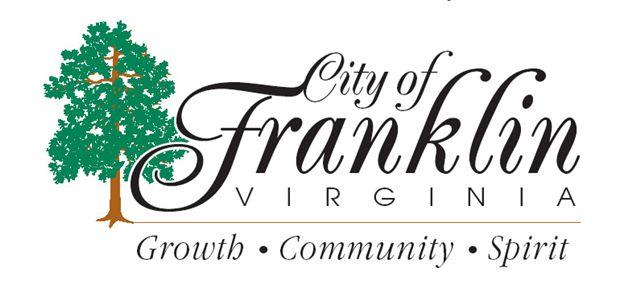 ___________________THE CITY OF FRANKLINPLANNING COMMISSION MEETINGTHURSDAY, SEPTEMBER 23, 2021CANCELLED The meeting is rescheduled for October 14, 2021, at 6:00 p.m. atCity Hall Council Chambers  207 W. Second Avenue, Franklin VA 23851Seating is limited due to the COVID-19 Virus. Social Distancing will be required, and the use of face coverings is encouraged.  ___________________